Городское бюджетное дошкольное образовательное учреждение детский сад №6 комбинированного видаВыборгского района Санкт-ПетербургаКонспект открытой НОД для родителей по познавательному развитию с интеграцией образовательных областей : «Художественное творчество», «Физическая культура», «Коммуникация» Тема: «В гостях у зимующих птиц»2 младшая группаВоспитатель: Родина Кристина АлександровнаСанкт-Петербург2013Программное содержание: Закрепить понятие «зимующие птицы».Закрепить представление о видах питания зимующих птиц.Закрепить названия зимующих птиц: синица, воробей, снегирь, сорока, ворона.Развитие мышления, воображения при отгадывании загадок.Активизировать в речи обобщающие слова: «дикие животные», «зимующие птицы»;умение говорить «громко – тихо», вырабатывать силу голоса;расширить словарный запас: корм, кормушка.Продолжать учить детей аккуратно наносить клей на заготовку птицыРазвивать умение ориентироваться на листе бумаги и составлять коллективную композицию.Воспитывать заботливое и доброжелательное отношение к птицам.Демонстрационный материал:  иллюстрации с изображением зайца, белки, лисы, волка, воробья, вороны, снегиря, синицы, сороки; модели с видами питания зимующих птиц; Оборудование: магнитофон, аудиозапись с голосами птиц, макеты деревьев, планшет,  костюм сороки.Раздаточный материал: плоскостные фигурки птиц, клеевой карандаш, клеенка, салфетка.Предварительная работа: наблюдение за птицами на прогулке, изготовление кормушек совместно с родителями, кормление птиц. Чтение художественной литературы. Словарная работа: снегирь, синица, ворона, сорока, воробей, кормушка, корм, зимующие, холодно.ХОД ЗАНЯТИЯ:Дети входят в группу, в это время влетает Сорока, трещит:Сорока: Была сегодня в лесу, одни птицы улетели, другие остались, ничего не пойму, что к чему?Воспитатель: Тише, тише, не шуми. Ребята, вы узнали, кто это?Дети: Сорока.Сорока: Ой, здравствуйте, ребята!Дети: Здравствуй, Сорока!Воспитатель: Что случилось, Сорока?Сорока: Так я говорю, была сегодня в лесу, одни птицы улетели, другие остались, ничего не пойму.Воспитатель: Давайте вместе отправимся в лес и поможем Сороке разобраться.Дети: Давайте.Воспитатель: Раз, два, три, повернись, на лесной опушке окажись!Дети поворачиваются вокруг себя и оказываются на лесной опушке. Звучит музыка.Воспитатель: Посмотрите, ребята, как вокруг красиво, какой воздух! Слышите голоса? Это нас лесные жители встречают. Это кто нас здесь встречает, ласково так привечает?На магнитной доске картинки с изображением животных и птиц. Дети их называют.Воспитатель: Молодцы, правильно. Как одним словом можно назвать белку, волка, зайца и лису?Дети: Дикие животные.Воспитатель:  Как одним словом можно назвать воробья, синицу, снегиря, ворону?Дети: Зимующие птицы.Физминутка  «Вороны»Вот под ёлкой зелёной скачут весело вороны.Кар-кар-кар (громко)Кар-кар-кар (громко)Только к ночи умолкают Спят вороны, засыпают.Кар-кар-кар (тихо)Сорока: Молодцы, ребята! Загадки отгадывать любите?Он на дереве сидит,
Чик-чирик всем говорит,
Очень любит угощение,
Просо, зёрнышки, печенье.
Прыгает, а не идёт,
Рядом с нами он живёт,
Угадайте поскорей,
Кто же это?...(Воробей.)Как в лесу похолодает,
Птички в город прилетают. 
Грудкой жёлтой всем знакомы,Ищут сало на балконах.                                                
Часто в окна к нам стучат,
И пронзительно свистят!
Всем известны эти птицы,
Называются …(Синицы)Не поет она - стрекочет, 
Обратить вниманье хочет.
Меньше, чем вороны рост, 
Очень длинный черный хвост, 
В черном вся, но белобока, 
Это модница - ...(Сорока).Красногрудый красавец в саду
Кувыркался в пушистом снегу,
А потом он на веточку сел,
Засвистел и тихонько запел.
– Кто зимою морозной поёт,
Почки, ягоды, шишки клюёт?(Снегирь)Сильная, большая птица
Даже кошки не боится!..
Очень важная персона –
Чёрно-серая ...(Ворона)Воспитатель: Молодцы ребята! Всех птиц угадали, а теперь давайте превратимся в синичек и разомнем наши крылышки.Упражнение на координацию движений.Скачет шустрая синица, 
Ей на месте не сидится. (попрыгать)
Прыг-скок, прыг-скок,
Перевернулась как волчок, (обернуться вокруг себя)
Чуть присела на минутку, (присесть на корточки)
Почесала клювом грудку (носиком вправо-влево наклоняя голову)
А с дороги на плетень, (встать и попрыгать)
Тили-тень, тили-тень.Воспитатель: Ребята, посмотрите еще раз на картинки птиц. Какие это птицы?Дети: Зимующие.Воспитатель: Почему они так называются?Дети: Потому что остаются с нами зимовать.Воспитатель: Сорока не знает, почему остальные птицы не остались зимовать в лесу, а улетели в теплые края. А вы знаете почему? (ответы детей)Воспитатель обобщает.Воспитатель: Зимой холодно, нет ни жуков, ни червяков, ни цветов, ни семян. Птицам нечем питаться. Поэтому они улетели, туда, где тепло и много корма. Воспитатель: А ты, сорока, знаешь, чем питаются птицы, которые остались зимовать? Давай, у ребят спросим! Воспитатель: Ребята, давайте расскажем сороке, какая птица, чем питается?  Садитесь за столы.Пальчиковая игра «Прилетайте птички»Прилетайте, птички! – «зовущие» движения пальцевСала дам синичке – 4 раза – «режущие» движения одной ладони по другойПриготовлю крошки – пальцы щепоткой –«крошим хлеб»Хлебушка немножко.Эти крошки – голубям – вытянуть вперед правую руку с раскрытой ладоньюЭти крошки – воробьям – то же левой рукойГалки да вороны – тереть ладонью о ладонь,Ешьте макароны! – «катая из хлеба макароны».Воспитатель: Ребята, давайте, вернемся из леса и угостим наших птичек.  Раз, два, три, повернись, из леса возвратись. Воспитатель показывает плоскостную кормушку с нарисованным кормом и предлагает детям угостить птиц.Воспитатель: Посмотрите, ребята, какая у нас кормушка! Сколько на ней угощений: и семечки, и ягоды рябины, и даже кусочки сала. Давайте, пригласим птиц к кормушке!Практическая деятельность детей. Дети приклеивают птиц на плоскостные кормушки. Заключительная часть.Подведение итогов. Анализ детских работ.Воспитатель: - Сегодня мы беседовали о зимующих птицах. Давайте их назовем.  - Птицам нелегко живется зимой: на улице холодно, корма мало. Как пережить  птицам зиму?  (птицам нужно помогать, зимой подкармливать). - Мы для птиц смастерили кормушки. Сколько здесь угощений для птиц, всем хватить: и тебе сорока, и снегирю, и вороне, и воробью,  и синичке, всех сегодня угостим. Молодцы, ребята, что помогаете птицам пережить холодную зиму. А за это они летом вас отблагодарят замечательным пением.Воспитатель выкладывает карточку с изображением кусочка сала и просит детей показать и назвать ту птичку, которая любит сало (выставляет карточку с моделью на планшет) 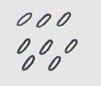 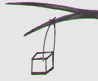 Правильно, ребята .Синицы питаются зёрнышками, крошками, любимое их лакомство – салоВоспитатель выкладывает карточку с изображением ягод рябины просит детей показать и назвать ту птичку, которая любит рябину. (выставляет карточку с моделью на планшет: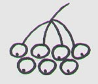 Воспитатель выкладывает карточку с изображением очисток , просит детей показать и назвать ту птичку, которая любит очистки. (выставляет карточку с моделью на планшет: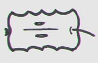 